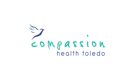 Complaint Grievance FormComplaint Grievance FormComplaint Grievance FormComplaint Grievance FormPurpose: The Complaint Tracing Form is to be used to trace, troubleshoot, and document patient complaints. Complaints can be originated by phone, email, written or verbal methods. Complaints will be sent to the Chief Operations Officer to be investigated and for a final resolution to be submitted. Purpose: The Complaint Tracing Form is to be used to trace, troubleshoot, and document patient complaints. Complaints can be originated by phone, email, written or verbal methods. Complaints will be sent to the Chief Operations Officer to be investigated and for a final resolution to be submitted. Purpose: The Complaint Tracing Form is to be used to trace, troubleshoot, and document patient complaints. Complaints can be originated by phone, email, written or verbal methods. Complaints will be sent to the Chief Operations Officer to be investigated and for a final resolution to be submitted. Purpose: The Complaint Tracing Form is to be used to trace, troubleshoot, and document patient complaints. Complaints can be originated by phone, email, written or verbal methods. Complaints will be sent to the Chief Operations Officer to be investigated and for a final resolution to be submitted. Purpose: The Complaint Tracing Form is to be used to trace, troubleshoot, and document patient complaints. Complaints can be originated by phone, email, written or verbal methods. Complaints will be sent to the Chief Operations Officer to be investigated and for a final resolution to be submitted. Purpose: The Complaint Tracing Form is to be used to trace, troubleshoot, and document patient complaints. Complaints can be originated by phone, email, written or verbal methods. Complaints will be sent to the Chief Operations Officer to be investigated and for a final resolution to be submitted. Date of IncidentDate of IncidentDate of IncidentPatient NamePatient NamePatient NameDOBSource of ComplaintSource of ComplaintSource of ComplaintPhone #Complaint:Complaint:Complaint:Complaint:Complaint:Complaint:Follow-up:Follow-up:Follow-up:Follow-up:Follow-up:Follow-up:Resolution:Resolution:Resolution:Resolution:Resolution:Resolution:Extra notes/commentsExtra notes/commentsExtra notes/commentsExtra notes/commentsExtra notes/commentsExtra notes/commentsRecommendations or Action PlanRecommendations or Action PlanRecommendations or Action PlanRecommendations or Action PlanRecommendations or Action PlanRecommendations or Action PlanStaff SignatureStaff SignatureCMO signatureED Signature